Российская ФедерацияНовгородская область Боровичский районАДМИНИСТРАЦИЯ ПРОГРЕССКОГО СЕЛЬСКОГО ПОСЕЛЕНИЯ П О С Т А Н О В Л Е Н И Е	     06.07.2021 № 60п.ПрогрессОб утверждении Порядка и условий заключения соглашений о защите и поощрении капиталовложений со стороны Администрации Прогресского сельского поселенияВ соответствии с Федеральным законом от 01.04.2020 N 69-ФЗ "О защите и поощрении капитальных вложений в Российской Федерации"  Администрация Прогресского сельского поселения ПОСТАНОВЛЯЕТ:Утвердить Порядок и условия заключения соглашений о защите и поощрении капиталовложений со стороны Администрации Прогресского сельского поселения.Опубликовать настоящее постановление в бюллетене «Официальный вестник Прогресского сельского поселения» и разместить на официальном сайте Администрации Прогресского сельского поселения.Постановление вступает в силу со дня официального опубликования.Контроль за исполнением настоящего постановления оставляю за собой.Глава  сельского поселения                                                 А.В. СеменовУТВЕРЖДЕНпостановлением Администрации Прогресского сельского поселения от 06.07.2021   № 60Порядоки условия заключения соглашений о защите и поощрений капиталовложений со стороны Администрации Прогресского сельскогопоселенияНастоящий Порядок разработан в соответствии с частью 8 статьи 4 Федерального закона от 1 апреля 2020 года N 69-ФЗ "О защите и поощрении капитальных вложений в Российской Федерации" (далее - Федеральный закон) и устанавливает условия и порядок заключения соглашений о защите и поощрении капиталовложений со стороны Администрации Прогресского сельского поселения.К отношениям, возникающим в связи с заключением, изменением и расторжением соглашения о защите и поощрении капиталовложений, а также в связи с исполнением обязанностей по указанному соглашению, применяются правила гражданского законодательства с учетом особенностей, установленных Федеральным законом.Соглашение о защите и поощрении капитальных вложений заключается не позднее 1 января 2030 года.Соглашение о защите и поощрении капиталовложений должно содержать следующие условия:описание инвестиционного проекта, в том числе характеристики товаров, работ, услуг или результатов интеллектуальной деятельности, производимых, выполняемых, оказываемых или создаваемых в результате реализации инвестиционного проекта, сведения об их предполагаемом объеме, технологические и экологические требования к ним;указание на этапы реализации инвестиционного проекта, в том числе:а) срок получения разрешений и согласий, необходимых для реализации проекта;б) срок государственной регистрации прав, в том числе права на недвижимое имущество, результаты интеллектуальной деятельности или средства индивидуализации (в применимых случаях);в) срок введения в эксплуатацию объекта, создаваемого, модернизируемого или реконструируемого в рамках инвестиционного проекта (в применимых случаях);г) срок осуществления капиталовложений в установленном объеме, не превышающий срока применения стабилизационной оговорки, предусмотренного Федеральным законом;д) срок осуществления иных мероприятий, определенных в соглашении о защите и поощрении капиталовложений;сведения о предельно допустимых отклонениях от параметров реализации инвестиционного проекта, указанных в Федеральном законе (в пределах 25 процентов). Значения предельно допустимых отклонений определяются   в  соответствии с порядком, установленным ПравительствомРоссийской Федерации, при этом объем вносимых организацией, реализующих проект, капиталовложений не может быть менее величин, предусмотренных частью 4 статьи 9 Федерального закона;срок применения стабилизационной оговорки в пределах сроков, установленных Федеральным законом;условия связанных договоров, в том числе сроки предоставления и объемы субсидий, бюджетных инвестиций, указанных в пункте 1 части 1 статьи 14 Федерального закона, и (или) процентная ставка (порядок ее определения) по кредитному договору, указанному в пункте 2 части 1 статьи 14 Федерального закона, а также сроки предоставления и объемы субсидий, указанных в пункте 2 части 3 статьи 14 Федерального закона;указания на обязанность публично-правового образования (публично- правовых образований) осуществлять выплаты за счет средств соответствующего бюджета бюджетной системы Российской Федерации в пользу организации, реализующей проект, в объеме, не превышающем размера обязательных платежей, исчисляемых организацией, реализующей проект, для уплаты в соответствующие бюджеты публично-правовых образований, являющихся сторонами соглашения о защите и поощрении капиталовложений, в связи с реализацией инвестиционного проекта за исключением случая, если Российская Федерация приняла на себя обязанность возместить организации, реализующей проект, убытки), а именно налога на прибыль организаций, налога на имущество организаций, транспортного налога, налога на добавленную стоимость (за вычетом налога, возмещенного организации, реализующих проект), ввозных таможенных пошлин, акцизов на автомобили легковые и мотоциклы:а) на возмещение реального ущерба в соответствии с порядком, предусмотренным статьей 12 Федерального закона, в том числе в случаях, предусмотренных частью 3 статьи 14 Федерального закона;б) на возмещение понесенных затрат, предусмотренных статьей 15 Федерального закона (в случае, если публично-правовым образованием было принято решение о возмещении таких затрат);порядок предоставления организацией, реализующей проект, информации об этапах реализации инвестиционного проекта;порядок разрешения споров между сторонами соглашения о защите и поощрении капитальных вложений;иные условия, предусмотренные Федеральным законом.Решение о заключении соглашения принимается в форме распоряжения Администрации Прогресского сельского поселения.Соглашение о защите и поощрении капиталовложений заключается с организацией, реализующей проект, при условии, что такое соглашение предусматривает реализацию нового инвестиционного проекта в одной из сфер российской экономики, за исключением следующих   сфер  и   видов   деятельности:   1) игорный бизнес;          2) производство табачных изделий, алкогольной продукции, жидкого топлива (ограничение неприменимо к жидкому топливу, полученному из угля, а также на установках вторичной переработки нефтяного сырья согласно перечню, утверждаемому Правительством Российской Федерации);		3) добыча сырой нефти и природного газа, в том числе попутного нефтяного газа (ограничение неприменимо к инвестиционным проектам по сжижению природного газа);       4) оптовая и розничная торговля;       5) деятельность финансовых организаций, поднадзорных Центральному банку Российской Федерации (ограничение неприменимо к случаям выпуска ценных бумаг в целях финансирования инвестиционного проекта);        6) строительство (модернизация, реконструкция) административно-деловых центров и торговых центров (комплексов), а также многоквартирных домов, жилых домов (кроме случаев строительства таких домов в соответствии с договором о комплексном развитии территории).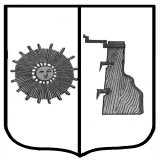 